Сумська міська радаVІІI СКЛИКАННЯ XVIII СЕСІЯРІШЕННЯвід 16 лютого 2022 року № 2857-МРм. СумиРозглянувши звернення громадянина, надані документи, відповідно до статті 12, частини третьої статті 20, статті 122 Земельного кодексу України, статті 50 Закону України «Про землеустрій», частини четвертої статті 15 Закону України «Про доступ до публічної інформації», ураховуючи протокол засідання постійної комісії з питань архітектури, містобудування, регулювання земельних відносин, природокористування та екології Сумської міської ради                                від 09.12.2021 № 42, керуючись пунктом 34 частини першої статті 26 Закону України «Про місцеве самоврядування в Україні», Сумська міська рада ВИРІШИЛА:Відмовити Дачко Василю Івановичу у наданні дозволу на розроблення проекту землеустрою щодо відведення земельної ділянки у власність за адресою: на території колишнього садівничого кооперативу «Опорядник» (Піщанський старостинський округ), ділянка № 131, орієнтовною площею 0,1000 га, для індивідуального садівництва у зв’язку з невідповідністю місця розташування земельної ділянки вимогам чинних нормативно-правових актів: частині третій статті 20 Земельного кодексу України, якою визначено, що категорія земель та вид цільового призначення земельної ділянки визначаються в межах відповідного виду функціонального призначення території, передбаченого затвердженим комплексним планом просторового розвитку території територіальної громади або генеральним планом населеного пункту, у зв’язку з відсутністю таких планів.Сумський міський голова                                                       Олександр ЛИСЕНКОВиконавець: Клименко Юрій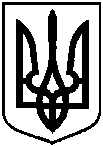 Про відмову Дачко Василю Івановичу у наданні дозволу                                                                                                                                                                                                                                                                                                                                                                                                                                                                                                      на розроблення проекту землеустрою щодо відведення у власність земельної ділянки за адресою:                     на території колишнього садівничого кооперативу «Опорядник» (Піщанський старостинський округ), ділянка № 131, орієнтовною площею 0,1000 га